Stine staffeldtOwner: UDVIKLINGSPARTNER, External lecturer, copenhagen business school, programme director, cbs executive 
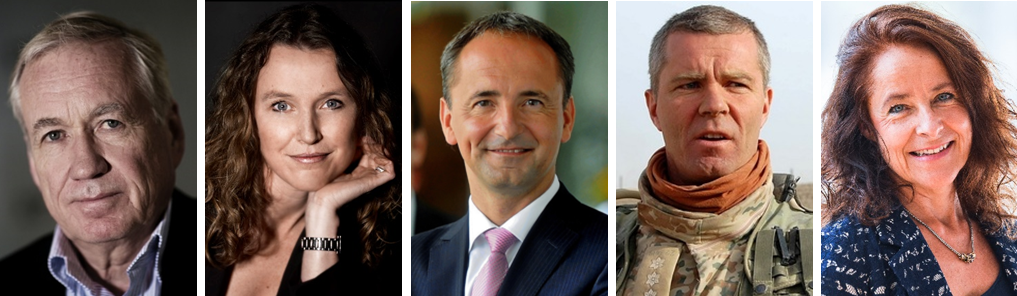 Stine Staffeldt has the privilege of having both been HR Manager in one of Scandinavia’s largest service companies (ISS A/S) and from a position within academia and consultancy has worked with developing and executing executive education. She is the original initiator and now acts as programme director of CBS’ Service Excellence Management Academy (SECA), Customer Oriented Leadership programme and High Performance Leadership. She has conducted long-term management development courses for a number of private and public companies and she is in an ever ongoing process of finetuning the Action Learning approach. Profile
Stine Staffeldt has developed and is currently the Programme Director of Service Excellence Management Academy (SECA), Customer Oriented Leadership Course, High Performance Leadership and High Performance Team Leadership. She has conducted long-term management development courses with, among others Falck, MAN, Rambøll, BDO and the Ministry of Education as well as various consultancy tasks including coaching and competence- and team development. Stine is also an external lecturer at CBS (HA Psych and HD (O)), where she teaches and functions as thesis advisor (HRM, Cand. Merc.Psych).
At ISS, Stine Staffeldt conducted the development and implementation of various development initiatives, including a corporate sales academy, leadership- and management training, as well as Service Breakthrough Programme for Director Level in collaboration with Harvard, and also functioning as facilitator in various strategy and change management processes.
Positions 1986-88 Personnel Development Consultant, ISS DK
1988-90 Personnel Development Manager, ISS DK
1990-93 HR Development Manager, ISS Scandinavia
1993-97 Head of leadership development, ISS University, ISS A / S
1997- Independent Consultant, Development Partner
2005- External lecturer, CBS
2011- Programme Director, CBS ExecutiveEducation and certifications
- Bachelor - HA exam, 1983
- MSc. 1986, Organization and HR Development, Copenhagen Business School (CBS)
- Minor: Stategy and Psychology
- Dispuk: 1 year education as a systemic process consultantCertification in JTI (Jungs Type Indicator), OPQ 4,2 personality test (SHL DK),  DISC profileanalysis. Hogan  Assesor course (Assesmentcenter)  “Facilitator” course3 weeks quality consultant course (PA consult)OPUS (1 year programme in HR- and organizational development ( “teach to teach”)      Disney approach to quality service (Disney World, Florida)“Achieving Breakthrough Service” (Harvard Business School)Professional experience Stine has more than 25 years of experience within leadership and management development as a programme director, teacher, facilitator and coach. She was one of the first consultants in Denmark to implement action learning as an integrated part of leadership development and has documented the effect in several programmes. She has demonstrated how business- and leadership development can go hand in hand in an integrated approach with a deep anchoring in the participants organisations.Certification in JTI (Jungs Type Indicator) and Hogans profile analysis. She has participated in a big research project in 4 public institutions, where she facilitated change and competence development through intervention and reflection. (See publications). She has been facilitator on the Action Learning proces in the Ministry of Education on a leadership development programme.Publications Competencedevelopment and knowledge workers in the public sector, forlaget Valmuen 2006, Authors: Henrik Holt Larsen, Anders Bojesen, Tine Hansen, Steffen Løfvall, Stine Staffeldt and Steen ThomsenCompetencedevelopment in 4 public institutions, Nyt fra Samfundsvidenskaberne, 2006, Authors: Anders Bojesen, Tine Hansen, Steffen Løfvall, Stine Staffeldt, Steen Thomsen Anja Mie WeileAction Learning in The Ministry of Education, 2002Authors: Henrik Holt Larsen, Jan Molin, Stine Staffeldt, Steen Thomsen and Bente ØhrstrømEnglish skillsFluently in English both written and oral communication